人力资源管理创新系统——股权激励在商业环境瞬息万变、企业竞争日趋激烈的今天，人力资本已超越了实物和货币资本，成为企业最具价值的资源，企业间的竞争归根结底是人才的竞争。然而企业的所有者与员工之间的利益是不完全一致的，所有者注重企业的长远发展和投资收益，而企业的管理人员和技术人员受雇于所有者，他们更关心的是在职期间的工作业绩和个人收益，二者价值取向的不同必然导致双方在企业运营管理中行为方式不同，往往会发生员工为个人利益而损害企业整体利益的行为。 我们辅导过数百家企业，总结企业发展过程中遇到的人力资源困惑和瓶颈，您的企业有以下问题吗？——企业有人，但人才流失率居高不下——激励制度有，但没有吸引力，人才吸引困难——企业有制度，但执行力大打折扣，治理结构模糊——企业年初定的目标，年底总结目标不能完成——无论你给员工多高工资，员工总认为工资少了——人力资源部成了“消防队”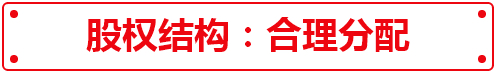 股权激励疑惑：
◆如何定人？定量？定条件？
◆如何制定激励模式？
◆如何让优秀员工做股东，而不是去做老板？
◆如何减少分红带来的现金流压力？什么是干股？
◆如何吸引并顺利引进外部优秀人才，增强团队实力？
◆如何通过股权激励平衡新老员工,解决元老退出难题？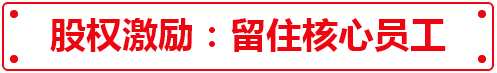 阿里巴巴创办8年有65%的员工拿到股权激
励京东员工股权已超过刘强东他个人持有的70%
乐视启动全员股权激励,贾跃亭慷慨分享50%股权
他们的成功并不是做大了之后才做股权激励的，而是通过股权激励一步步把事业做大的！赚小钱靠个人，成大业靠团队。通过股权激励把老板个人的梦想变成全体员工的梦想是企业发展过程中必须做的一件大事，是企业成长过程中最重要的一次变革！一、课程亮点：      1、专业性强：本课程主要针对的是中、小企业、门店等内部需要实施激励的负责人员，通过学习提升学员的管理视野和专业能力。      2、系统性强：本课程依据中、小企业管理的需要从目标分解、人力资源系统建设、财务管理、运营管理等角度全面系统讲述激励构建，使激励系统设计能够真正生根于公司管理之中。      3、针对性强：学习过程中，现场分析、解读学员企业中的问题、激励方案，并引导学员设计可行性解决方案。      4、服务性强：实际操作过程中碰到疑难问题可以与指导老师保持交流，解决您在落地过程中后顾之忧。       5、掌握并熟练应用多种激励方式为本公司设计全面激励体系方案。二、时间：       2016年10月29日9：00-17：00四、地点：      长沙市雨花区芙蓉中路湖南商会大厦东塔20楼五、参训对象：      总经理、副总经理、人力资源工作人员、其他部门中高层管理人员六、授课方式：     理论、工具、方案设计演练七、费用：     原价1200元/人，现免收培训费用，只收场地费100元。交通、食宿费用自理八、课程大纲：    1、人力资源管理技术创新    2、激励平台搭建模式      （1）全面布局、系统管控的思维模式；      （2）虚拟股与实股激励平台的差异；      （3）大平台、小老板模式；   3、股权激励方式：      （1）干股分红激励法；      （2）分亏损的股权激励法；      （3）分成本的股权激励法；      （4）期权激励法；   4、股权与薪酬结构设置——全面薪酬激励 九、活动行程安排
10月29号（周六）：长沙
11月12号（周六）：衡阳11月16号（周三）：成都
11月18号（周五）：浙江11月22日（周六）：广州11月29日（周六）：长沙十、报名联系方式：      联系电话：13874953063      联系人：全老师